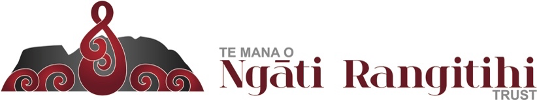 Hui -A- Iwi Rangitihi MaraeSaturday 11th June 202210am start Apologies:Tarewa Rota, Maraki Costar, Tawhiti Morehu, Monica Te Aonui, Waaka Whanau, Waitangi Marie Marks, Tracey Raureti, Merepeka Raukawa-Tait, Tia Warbrick, Anthony Rondon, Jordan Winiata-Haines, Niki Winiata, Donna Mc Farlane, Colin McFarlane Kiri McKelvey, Hineata Nahu, Neheta Clarke, Peri Marks, Mark Sykes, Attendee’s: Tipene Marr,Orini Marr, Harina Rupapera,Brendan Coffin, Sidney Stoneham,Cathy Dewes,Delwyn Rhondon, Tani Wharewera, Toma Mason, Fred Savage, Maureen Haines, Lewis Winiata, W.C Falwasser, Tai Chi Playle,Jakki Nahu, Sally West, Rahera Fox, Hemi Wenata, Edward Brady, Pauline Smaller, Maria Minarapa, Mere Butler, Nick Marr, Kanapu Rangitauira, Marg Barasanti, Carol Kimberley, Paula Marks, Norman Semmens, Linda Bush-Mason, Alana Hunter, Darcy Stoneham, Anthony Olsen, Leith Comer, Agenda overview – LeithMihi Whakatau & Karakia: Tipene Marr 10.16amTari RoleExplanation of individual roles of staff in the office,Alana Hunter – Office Manager/Cultural Pou AdvisorAnthony Olsen – Environmental ManagerChris Clarke – Environmental OfficerDarcy Stoneham – Social Pou AdvisorLinda Bush–Mason – KaiawhinaJeananne Ward – Economic Pou AdvisorMaraki Costar – Database & Kaumatua liaison  Strategic PlanOver view of the strategic plan and alignment with trustee, Finalised Treaty Settlement process with Te Arawhiti, including the transfer of landsCharitable Trust Grants out to Iwi and progress applications.Reo Classes to continue.Office Building Review “Fit for Purpose”Okataina-Tarawera Experience Feasibility (TPK funding)Development of Iwi relationships including Marae TrustFocus on MatataHealth – part off Māori Health BoardsHousing review and feasibility including funding for Kaumatua Flats with Marae Trustees Wastewater MatataWIFI servicesStaff and Trustee training and developmentCNI – reset focus on early settlementEnvironment Management PlanIwi Relationship DevelopmentSocial PouCovid 19 Response – Darcy, JanuaryCovid Support team doubled from 2 to 4 people$80,000 MOH Funding received Organised whanau support representatives in Matata, to encourage whanau to develop a whare plan, deliver Health and Hygiene packs and keep whanau updated with the latest information. Mapped iwi members from Oniao to Pikowai including vulnerable and whanau with young tamariki. DHB trained Tracey and Rawinia to be nasal swabbers Received $10,000 MSD contract. MSD and self-referrals. Approximately 20% of maori located in matata were unvaccinatedFebruaryPurchased 10-seater Toyota Hi-ace van. Delivered hygiene packs to matata and outlying regions First RATs tests delivered (SO xS)MarchFirst MIQ referral to Okataina LodgeTe Arawa Covid19 Billboard's erected one at each end of Arawa streetDeep clean of blue container to store non perishable.AprilReceived $9000 MSD contract.Received 2 pallets of non-perishable foods from MSD.Contracted Manaaki Tangata kaimahi purchases, collection and deliveries of kai and rongoa. MayReceived 400 x 5 RATs from Te Arawa Covid Hub ResponseJuneTe Arawa Whanau Ora Funding - Healthy Homes Project Kaumatua All Blacks v Ireland in HamiltonJulyKuia Pampering DayUnvaccinated driveThis year we were very fortunate to have Te Puna Ora o Mataatua conduct 3 Covid Vaccination clinics in Matata. Our Testers held two testing days in Matata and attended a pop-up testing station with the DHB in Kawerau. We received support from Te Arwa hub of resources such as whanau kete and the 2 billboards located at each end of Matata coming from Whakatane and Tauranga.In 2022 we have supported 303 Covid affected people with kai, medicine or entertainment packs. We have referred six people to MIQ at Okataina Lodge. Some of the kai was pre-cooked and packed by volunteers. We used meat kindly supplied by our Waimangu Trust.Charitable Trust UpdateToma MasonIntroduction and recognition of mahi conducted by tari,New trusteesAppointment process of new trustees, To ensure that we have reps of kaumatua, rangatahi and haukainga, Appropriate skills, attributes to make a successful trustee.  Successful candidates are Kimiora Minarapa, Kereama Wright and Freda Semmens. Strategic planRangatahiEngaging effectively with Rangatahi, We have approached Ruby Turnward as a starting point and she has a really good sense of what they need and want.Grant applicationsApplications (Jan-June)TertiaryDiploma – 2 Undergrad – 22Postgraduate – 1Sports – 1Kaumatua – 29Community - 0Community Grant: Kohanga reo application for grounds and maintenance referred to the Board to consider. Ongoing hui to be held with the tari and TMONR.Cultural Pou – CathyTe Reo UpdateCathy: Te Mātāwai funding application of $70K approvedBeginner classes Wednesday night 5.30pm – 8.00pmIntermediate classes Thursday 9.30am – 3.30pm both classes to be held at the pā2x reo wānanga to be held on 8/9/10 July and 5/6/7 August Who is attending the reo classes? Who would like to attend the classes? Request from the floor if we could host, Night classes for intermediate levels.Actions: Alana review current class structure, Look into night classes for Intermediate classes.Te whare OrangaTe whare Oranga video presentation, Is a marae based medicine, fitness and wellness Centre. Whakawhanaungatanga, having the experts to teach whanau. Mental health programs, Quit smoking, AA, Counseling, Diet and nutrition. Physical wellbeing, GP and nurse onsite, Gym sessions, Hapu mama sessions, Diet and nutrition. Spiritual wellness, Silent sitting, Meditation, Special classes of Kapa Haka, Ataarangi reo maori,Coffin makingConsider commercial element ie kapa haka and lunch experience.TMONR could look into providing the building, resources, and initial start up funding. Apply to TPK for feasibility funding Environmental PouNgati Rangitihi Treaty settlement document is available and will go up and the website once technical issues have been fixed. There are some copies available. Pages 1 – 20 advise of Ngati Rangitihi historical accounts, Next 20 pages advise of significant sites that have been given back. Sites of significant - Job well done by the negotiators in getting the sites back from the crown.  Inclusive in our settlement is the “Settlement act” - “Restore the mauri of Tarawera and Te Awa o te atua”Tarawera Awa Restoration StrategyLeithThis signficant piece of our settlement legislation is the establishment of a statutory body called the “Tarawera Awa Restoration Strategy Group”. The purpose of the Group is to support, co-ordinate, and promote the integrated restoration of the mauri of the Tarawera River catchment.The group will consist of 8 members, one member from Ngati Makino, Ngati Awa, Ngati Tuwharetoa, Ngati Rangitihi, BOP regional council, Kawerau District Council, Rotorua Lakes District Council and Whakatane District Council.Leith explained how each council effect the restoration group and Iwi members will hold them accountable and ensure the group follow through with their goals. Technical Team; to be established by July. Strategy group; to be established by October-November. If we have any iwi members that would be interested contact Anthony Olsen.Appointing members to the Group appointers - must be satisfied that the person has the skills, knowledge or experience to:participate effectively in the groupcontribute to the achievement of the purpose of the groupmust have regard to any members already appointed to the group to ensure Tarawera River catchment.Iwi AspirationsWhat does this look like for us as Ngati Rangitihi? Review of current state of Awa and council responsibilities.Future State – restore the mauri of our whenua and our awa you can’t have one without the other. AnthonyMap – Treaty Settlement also included the Natural resource redress Immediate focus: Point source discharges (Mill, Dairy farms)Harina Warbrick – Facilitate Awa restoration projects, Maatauranga and Matata historical information is vital part with consolation with local council members.  Iwi aspirations is paramount we need to establish these. Matata Waste Water – TipeneReticulated sewage system which is what they have in Maketu. Is this what we want?Land based, Sea or Whakatane (sea) or Kawerau.Land based reticulated system offers clean water end result it is classed as waimate Tipene will host a hui a iwi, He will panui out to iwi members with confirmed detailsAnimal, Plant ControlCNI 1080 drops, Tipene Marr approved the drop. As there is a high pest problem being pest control ie, Stoats, Wallabies, Possums. Pest Plants, Wilding plantsThere is funding available for someone to create a business which incorporate all 8 iwi members and create a environmental pest control team. Uruwera national park has 1080 drop which caused a lot of damage to the flora and fauna. Now it has been re establishedNR need to hold CNI directors accountable for all issues surrounding the whenua and ensure that they have effective plans in place.Taichi would like to join the JAC group, Recommended that he speak with Davina Thompson. Who is the current rep for Ngati Rangitihi. Tarawera,Okataina Experience – Te Kapunga As per presentationTOVE – status ProgressionIs this sustainable?Hui held with iwi and WSP (which informed the contractors of iwi korero, Trading TrustGlobal TrendsTarifs for panels, Uncertainties = riskGeopolitical Influence’sCovid and InitiationStrategy into actionHolding more cash at the moment due to current fluctuation in marketPerformanceFinancial Portfolio - Bond rate is 2%Direct Investment is 2% - WaimanguLeith gave an over view a of today’s hui and re-affirmed what we need to do to ensure that we are moving forward in the right direction.   Karakia whakamutunga 12.37pm